Wednesday 4th January 2023Dear Parents and Carers,I am writing with an update about the staffing of 3T.Unfortunately, I have been notified that Ms Thomas will not be returning for the next two weeks.3T will therefore be taught by Mr Taylor until at least Friday 20th January to ensure consistency and stability. I will continue to update you about the staffing of the class as and when I receive more information.Yours sincerely,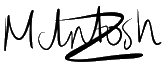 Miss Zenia McIntoshActing Head of School